		Title II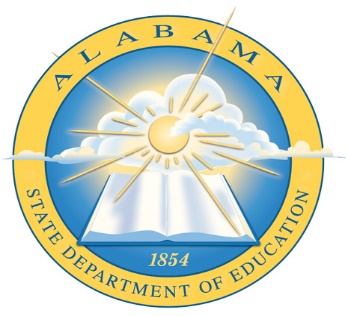 		(SEC. 2001 PURPOSE)		Preparing, Training, and Recruiting		High-Quality Teachers, Principals, or 		Other School Leaders
The purpose of this title is to provide grants to State educational agencies and subgrants to local educational agencies to:Increase student achievement consistent with the challenging State academic standards;Improve the quality and effectiveness of teachers, principals, and other school leaders;Increase the number of teachers, principals, and other school leaders who are effective in improving student academic achievement in schools; andProvide low-income and minority students greater access to effective teachers, principals, and other school leaders.Alabama Department of Education ● Federal Programs Section ● (334) 242-8199